 I hereby certify that the statements in the foregoing report are true and correct to the best of my knowledge and belief.This is the Year 2023 MCCC-1 notification form to be completed under the requirements of 9-A, M.R.S.A., Section 6-202 of the Maine Consumer Credit Code.  The statutory deadline for filing notification is January 31, 2024.  Late filings will be subject to penalty charges.  Sales Finance Company Annual Notification 2023Page 2 of 2When completing this form, be sure to include the volume of all funds advanced to Maine consumers in calendar year 2023 for your branch locations as well as your main office.  Please note that this is an annual filing and reporting requirement, which is separate from your biennial licensing requirement.If you have any questions about completing this form, call the bureau at (207) 624-8527.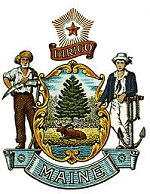 ANNUAL FILINGBUREAU OFCONSUMER CREDIT PROTECTION35 STATE HOUSE STATION ME  04333-0035(207) 624-8527ANNUAL FILINGBUREAU OFCONSUMER CREDIT PROTECTION35 STATE HOUSE STATION ME  04333-0035(207) 624-8527ANNUAL FILINGBUREAU OFCONSUMER CREDIT PROTECTION35 STATE HOUSE STATION ME  04333-0035(207) 624-8527ANNUAL FILINGBUREAU OFCONSUMER CREDIT PROTECTION35 STATE HOUSE STATION ME  04333-0035(207) 624-8527SALES FINANCE COMPANYSALES FINANCE COMPANYDUE: Jan 31, 2024DUE: Jan 31, 2024Name and Address:Name and Address:Name and Address:FOR OFFICE USE ONLY Do not write in this box.FOR OFFICE USE ONLY Do not write in this box.FOR OFFICE USE ONLY Do not write in this box.Name and Address:Name and Address:Name and Address:CK #CK #CNName and Address:Name and Address:Name and Address:AMTAMTDATEName and Address:Name and Address:Name and Address:PAYMENT OPTIONS:  1) Check or Money Order Payable to “Treasurer, State of ”. Write license number on check; or 2) Credit Card: MasterCard or VISA only. Complete the following:I authorize the State of , Bureau of Consumer Credit Protection to charge my MasterCard /VISA ________-________-________-________  Exp Date ______/_______ in the amount of  $_____________ for the purpose of this Annual Filing and reporting requirement.PAYMENT OPTIONS:  1) Check or Money Order Payable to “Treasurer, State of ”. Write license number on check; or 2) Credit Card: MasterCard or VISA only. Complete the following:I authorize the State of , Bureau of Consumer Credit Protection to charge my MasterCard /VISA ________-________-________-________  Exp Date ______/_______ in the amount of  $_____________ for the purpose of this Annual Filing and reporting requirement.PAYMENT OPTIONS:  1) Check or Money Order Payable to “Treasurer, State of ”. Write license number on check; or 2) Credit Card: MasterCard or VISA only. Complete the following:I authorize the State of , Bureau of Consumer Credit Protection to charge my MasterCard /VISA ________-________-________-________  Exp Date ______/_______ in the amount of  $_____________ for the purpose of this Annual Filing and reporting requirement.PAYMENT OPTIONS:  1) Check or Money Order Payable to “Treasurer, State of ”. Write license number on check; or 2) Credit Card: MasterCard or VISA only. Complete the following:I authorize the State of , Bureau of Consumer Credit Protection to charge my MasterCard /VISA ________-________-________-________  Exp Date ______/_______ in the amount of  $_____________ for the purpose of this Annual Filing and reporting requirement.PAYMENT OPTIONS:  1) Check or Money Order Payable to “Treasurer, State of ”. Write license number on check; or 2) Credit Card: MasterCard or VISA only. Complete the following:I authorize the State of , Bureau of Consumer Credit Protection to charge my MasterCard /VISA ________-________-________-________  Exp Date ______/_______ in the amount of  $_____________ for the purpose of this Annual Filing and reporting requirement.PAYMENT OPTIONS:  1) Check or Money Order Payable to “Treasurer, State of ”. Write license number on check; or 2) Credit Card: MasterCard or VISA only. Complete the following:I authorize the State of , Bureau of Consumer Credit Protection to charge my MasterCard /VISA ________-________-________-________  Exp Date ______/_______ in the amount of  $_____________ for the purpose of this Annual Filing and reporting requirement.In accordance with the provisions of the Maine Consumer Credit Code, this notification is hereby filed with the Bureau of Consumer Credit Protection.  THIS FORM MUST BE FILED NO LATER THAN JANUARY 31ST OF EACH YEAR.  LATE FILINGS WILL BE SUBJECT TO PENALTY CHARGES OF $5.00 PER DAY.Enter the total amount of loans made by you, or sales and leases assigned to you in 2023.  NUMBER OF MAINE REPOSSESSIONS DURING 2023 – (Motor Vehicles, Boats, Snowmobiles, etc.)  ____________ON A SEPARATE SHEET OF PAPER PROVIDE THE FOLLOWING:1. If applicable: for ASSIGNED CREDIT: NAMES AND ADDRESSES OF BUSINESSES (ASSIGNORS)  THAT ASSIGN MAINE CONTRACTS TO YOU AND THE DOLLAR AMOUNTS ASSIGNED TO YOU IN CALENDAR YEAR 2023.2. Contact persons for compliance examinations, legal notices (Resident Agent), and consumer complaints (name and address, telephone and fax numbers);3.  If the company has more than one location that serves Maine consumers, please attach a list of locations and indicated the corporate or main location.Signature of PreparerName typed or printed legiblyTitleDate